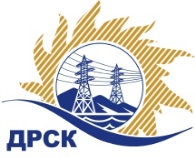 Акционерное Общество«Дальневосточная распределительная сетевая  компания»Протокол № 666/МЭ-ВПзаседания закупочной комиссии по выбору победителя по открытому запросу предложений на право заключения договора поставки: Приспособления для работы на высоте  закупка № 2530.1 раздел 4.2.  ГКПЗ 2017№ ЕИС – 31705598984ПРИСУТСТВОВАЛИ: члены постоянно действующей Закупочной комиссии АО «ДРСК»  1-го уровня.Форма голосования членов Закупочной комиссии: очно-заочная.ВОПРОСЫ, ВЫНОСИМЫЕ НА РАССМОТРЕНИЕ ЗАКУПОЧНОЙ КОМИССИИ: Об утверждении результатов процедуры переторжки.Об итоговой ранжировке заявок.О выборе победителя запроса предложений.ВОПРОС 1 «Об утверждении результатов процедуры переторжки»РЕШИЛИ:Признать процедуру переторжки состоявшейся.Утвердить окончательные цены заявок участниковВОПРОС 2 «Об итоговой ранжировке заявок»РЕШИЛИ:Утвердить итоговую ранжировку заявокВОПРОС 3 «О выборе победителя запроса предложений»РЕШИЛИ:	1. Планируемая стоимость закупки в соответствии с ГКПЗ: 1 227 350.00 рублей без учета НДС (1 448 273.00 руб. с учетом НДС).	2. На основании приведенной итоговой ранжировки поступивших заявок предлагается признать победителем запроса предложений участника, занявшего первое место в итоговой ранжировке по степени предпочтительности для заказчика: ООО «ПроВиТекс» г. Дзержинск, ул. Ватутина, 82: на условиях: стоимость заявки  911 187,98 руб. без учета НДС (1 075 201,82 руб. с учетом НДС). Срок поставки: начало поставки с момента заключения договора, окончание поставки 30.11.2017. Условия оплаты: в соответствии с Проектом договора.  Коврижкина Е.Ю.Тел. 397208город  Благовещенск«26» октября 2017 года№п/пНаименование Участника закупки и место нахожденияОкончательная цена заявки, руб. без НДС1ООО «ПроВиТекс»г. Дзержинск, ул. Ватутина, 82911 187,982ООО «Неоформ»г. Санкт-Петербург, ул. Новоселов, 491 166 727,00Место в итоговой ранжировкеНаименование и адрес участникаОкончательная цена заявки, руб. без НДСБалл предпочтительностиПроизводитель1 местоООО «ПроВиТекс»г. Дзержинск, ул. Ватутина, 82911 187,981,21РФ2 местоООО «Неоформ»г. Санкт-Петербург, ул. Новоселов, 491 166 727,000,27РФСекретарь Закупочной комиссии: Елисеева М.Г._____________________________